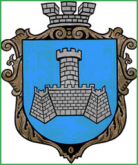 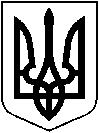                                                                УКРАЇНА                          			                                                           ХМІЛЬНИЦЬКА  МІСЬКА  РАДА                                               Вінницької  області                              ВИКОНАВЧИЙ КОМІТЕТ                                     Р І Ш Е Н Н Я«_____»  __________  2024 р.                                                       	                                    № _____Про присвоєння назви поіменованому об’єкту на території Хмільницької ТГХмільницького району Вінницької областіРозглянувши службову записку начальника управління містобудування та архітектури міської ради – Головного архітектора від 07.05,2024 року №2061/01-18 щодо необхідності присвоєння адреси об'єктам будівництва, об'єктам нерухомого майна на території Хмільницької територіальної громади (за межами населених пунктів), відповідно до ст. 26-3 Закону України "Про регулювання містобудівної діяльності", Постанови Кабінету Міністрів України №690 від 07.07.2021року «Про затвердження Порядку присвоєння адрес об’єктам будівництва, об’єктам нерухомого майна», Наказу Міністерства юстиції України 06.07.2012 № 1014/5 «Про словники Державного реєстру речових прав на нерухоме майно», керуючись ст.37, ст. 59  Закону України «Про місцеве самоврядування в Україні», виконавчий комітет міської радиВИРІШИВ:1. Присвоїти назву поіменованому об’єкту розташованому  на земельних ділянках з кадастровими номерами: 0524884500:03:002:0025; 0524884500:06:002:0351; 0524884500:06:002:0349; 0524884500:06:002:0314; 0524884500:06:002:0313; 0524884500:06:002:0312; 0524884500:06:002:0311; 0524884500:06:002:0300; 0524884500:06:002:0301; 0524884500:06:002:0299,  на території Вінницької області, Хмільницького району, Хмільницької територіальної громади (за межами населених пунктів), а саме:- урочище "Коломинське".2. Управлінню містобудування та архітектури міської ради надіслати дане рішення до Вінницької регіональної філії державного підприємства «Національні інформаційні системи» для внесення назви поіменованого об'єкта до словника іменованих об'єктів державного реєстру речових прав на нерухоме майно.3. Контроль за виконанням цього рішення покласти на заступника міського голови з питань діяльності виконавчих органів міської ради згідно з розподілом обов’язків. Міський голова	                              	    Микола ЮРЧИШИН